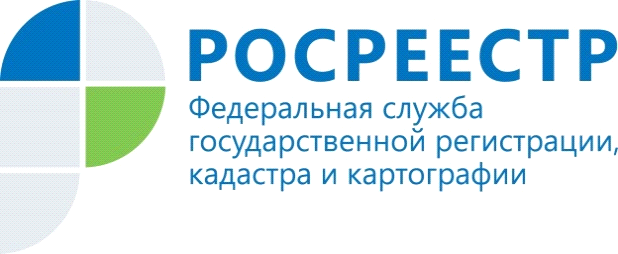 Итоги работы Апелляционной комиссии РосреестраВ Управлении Росреестра по Красноярскому краю подвели итоги работы Апелляционной комиссии по обжалованию решений о приостановлении государственного кадастрового учета. В 2019 году в Апелляционную комиссию поступило 86 заявлений об обжаловании решений о приостановлении государственного кадастрового учета (ГКУ) объектов недвижимости, принятых государственными регистраторами прав Управления. Всего состоялось 19 заседаний Комиссии.По результатам рассмотрения заявлений, принято удовлетворительное решение по 1 обращению, в остальных случаях – решения отрицательные либо отказано в рассмотрении, или заявитель отказался от апелляции по собственной инициативе.По каким основаниям Комиссия принимает решения об отклонении заявлений:- пересечение границ со смежными земельными участками;- формирование земельного участка под квартирой;- размер земельного участка превышает установленный минимальный максимальный размер;- несоблюдение кадастровыми инженерами требований при подготовке межевого и технического плана.Решения об отказе в принятии к рассмотрению заявлений об обжаловании решений о приостановлении приняты комиссией по причинам:- заявление об обжаловании решения о приостановлении осуществления ГКУ представлено по истечении тридцати дней с даты принятия такого решения;- заявление об обжаловании решения о приостановлении представлено в форме электронного документа, не подписано усиленной квалифицированной электронной подписью заявителя;- представлено заявление об обжаловании приостановления осуществления государственной регистрации прав.Справка:Апелляционная комиссия работает в Управлении Росреестра с 2017 года, деятельность ее регламентирована приказом Минэкономразвития России от 30.03.2016 № 193. Сведения об апелляционной комиссии: Местонахождение: Красноярский край, г. Красноярск, ул. Дубровинского, 114.     Почтовый адрес: 660021, Красноярский край, г. Красноярск, ул. Дубровинского, 114. Адрес электронной почты: 24_upr@rosreestr.ru; priemnaya@r24.rosreestr.ru Справочные телефоны: 8(391) 2 265 702; 8(391) 2 265 650.Пресс-службаУправления Росреестра по Красноярскому краю: тел.: (391) 2-226-767, (391)2-226-756е-mail: pressa@r24.rosreestr.ruсайт: https://www.rosreestr.ru «Instagram»: rosreestr_krsk24 